INFORME DE GESTORIA CORRESPONDIENTE AL MES DE ENERO 2019DIP. GABRIELA ZAPOPAN GARZA GALVÁN.EN EL MES DE ENERO SE HIZO ENTREGA DE ROSCAS DE REYES EN HOSPITALES Y ESCUELAS DE LA CIUDAD DE MONCLOVA, COAHUILA.DANDO UN TOTAL DE 150 ROSCAS ENTREGADAS.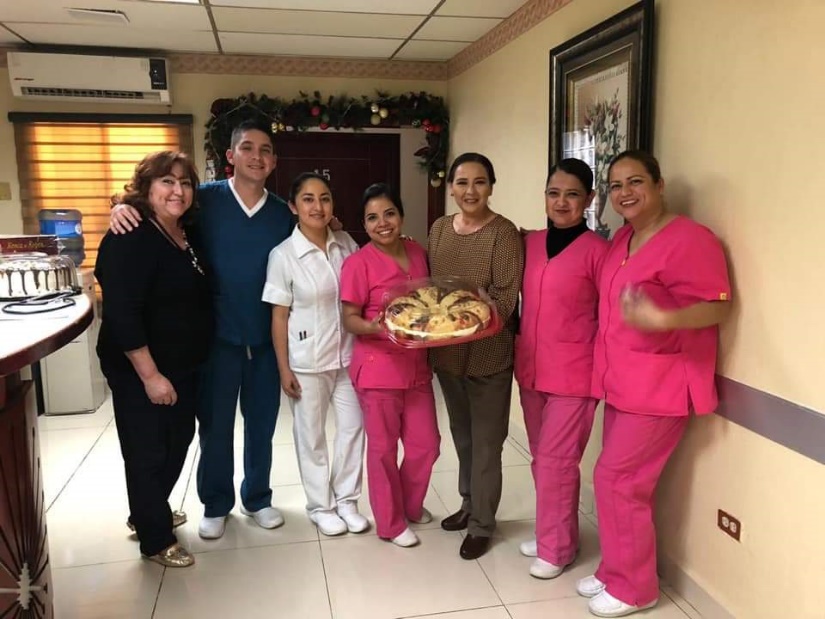 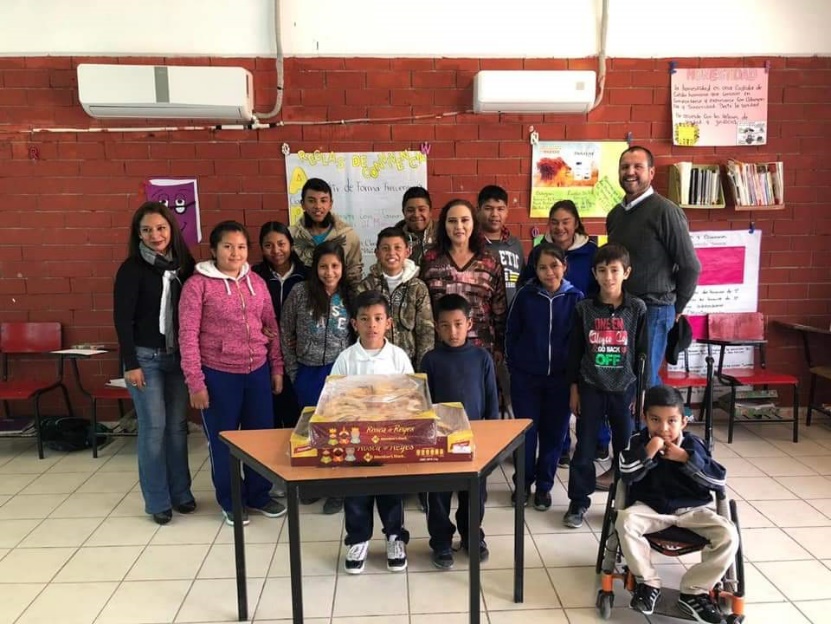 